Please send samples to: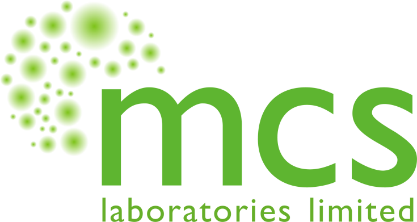 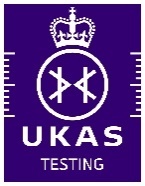 MCS Laboratories LimitedWhitecross Road, Tideswell,Derbyshire, SK17 8NYT: 01298 872997  E: info@mcslabs.co.uk	2236Pharmaceutical Product Test Request FormCompany namePostal addressContact namePostal addressTelPostal addressemailPurchase Order No. (if used)GMP - The assumption for pharmaceutical products is that the testing is to GMP.  Please tick here if that is not the case;Sample is not GMP Sample Description(s)Please ensure all the details are correct as this information will appear on the test report.  Don’t forget sample batch numbers etc. if this information is important to you.Validation – Does the sample need a validation prior to routine testing?GMP samples will require this.  If we have tested your sample type before please include the validation reference if known.Validation – Does the sample need a validation prior to routine testing?GMP samples will require this.  If we have tested your sample type before please include the validation reference if known.  Sample requires validation  Sample does not require validation.   Previous validation reference:______________  Sample requires validation  Sample does not require validation.   Previous validation reference:______________Tick the tests you needTick the tests you need  Total Viable Count (TVC)                     Specified Pathogen Testing (SPT)Absence of  E coli  Staph. aureus                                   Pseudomonas aeruginosa                    Candida albicans  Salmonella  BTGNB (Bile Tolerant Gram-Negative Bacteria)  Other (specify):A total of approximately 50 ml or g is required for these tests  Preservative Efficacy Test      (PET or Challenge test)Our default test method is that of the  European Pharmacopoeia (EP).  Please indicate below if you would prefer a different method. Other (specify):A total of approximately 150 ml or g is required for these testsOther tests / informationOther tests / informationFor more information about our services please visit www.mcslabs.co.ukFor more information about our services please visit www.mcslabs.co.uk